Security NewsOctober is National Cyber Security Awareness Month! Having recognized the importance of cybersecurity to our nation, President Obama designated October as National Cyber Security Awareness Month (NCSAM).NCSAM is a collaborative effort between the U.S. Department of Homeland Security (DHS) and its public and private partners, including the National Cyber Security Alliance, to raise awareness about the importance of cybersecurity and individual cyber hygiene. The NCSAM 2016 Weekly Themes can be viewed at this link.Insider Threat ImplementationNISPOM Change 2 mandates that all cleared contractors under the NISP must begin establishing baseline requirements for an insider threat program by November 30, 2016.A DSS requirement for this implementation includes workforce training related to insider threat. The attached case study is intended to meet this requirement by raising your awareness concerning the insider threat. Please review it at your earliest convenience.Cybersecurity and the Insider Threat is increasingly a concern within organizations. View some Insider Threat mitigation tips here.Miscellaneous Security Items of InterestIn recognition of National Cyber Security Awareness Month, KGH Security wants to ensure all KGH employees are aware of cyber risks and threats.One such risk is the use of social networking services like LinkedIn and Facebook. Follow this link to view a short video and learn more about the risks of social networking.Are you traveling soon? If so, chances are you will travel with mobile devices, like laptops and smartphones. If you use these devices to access the Internet, you and your personal data are at risk. View the following attachment for cybersecurity tips while traveling.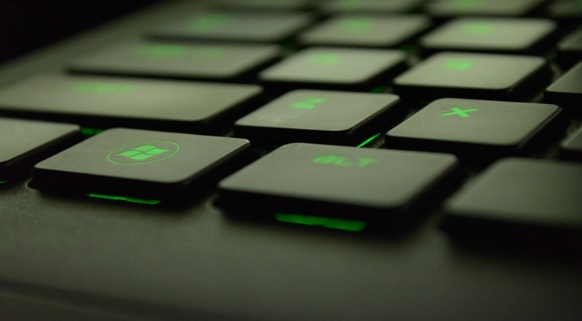 October is National Cyber Security Awareness MonthRead President Obama’s Presidential Proclamation on National Cyber Security Awareness Month here.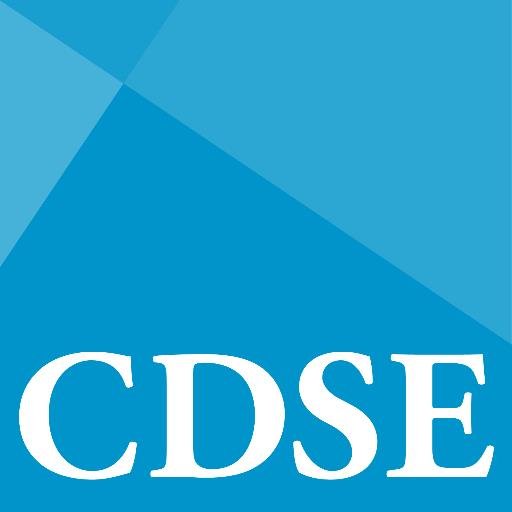 Connect with the Center for Development of Security Excellence (CDSE)For current news on security training, education, and certification, click the links below to CDSE on social media.TwitterFacebook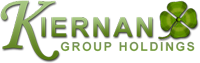 FOR an analytical and operational advantageIn This Issue